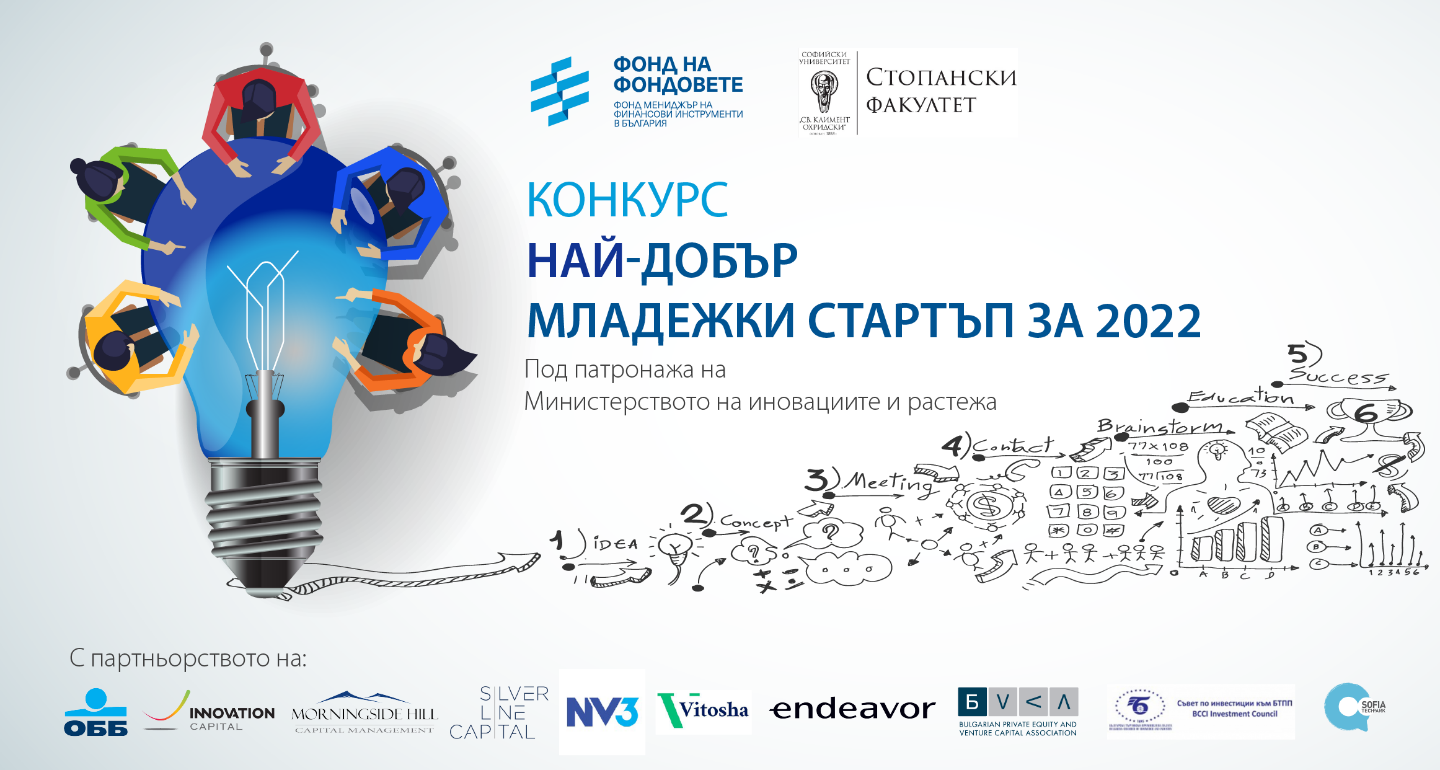 Pitching DayНационален конкурс „Най-добър младежки старт-ъп за 2022 г.“  Европейска година на младежта7 юни 2022 г., 14:00 – 21:00 ч.Аула на Софийски университет „Св. Климент Охридски“, Бул. „Цар Освободител“ №15,  гр. СофияСтарт-ъпите ще бъдат оценявани от жури в следния състав:Председател: доц. д-р Атанас Георгиев, Декан на Стопански факултет на Софийски университет Членове:доц. Николай Нетов – Софийски университетЛазар Петров – Фонд на Фондоветед-р Кирил Величков – ОББМакс Гурвиц – Витоша Венчър ПартнърсАнгел Ангелов – Иновейшън КепитълПавел Велков – Морнингсайд Хил Йордан Зарев - Ню Вижън 3Диана Аладжова  - Силвърлайн ПартнърсМомчил Василев - Ендевър БългарияМариян Маринов – София Тех ПаркВладимир Томов – БТППКалин Маринов – ОПИКМодератор: д-р инж. Дочка Василева, Фонд на ФондоветеМодератор: д-р инж. Дочка Василева, Фонд на Фондовете14:00 - 14:30Откриване на събитието Даниел Лорер – Министър на иновациите и растежаБойко Благоев - Представител на Европейската комисиядоц. Атанас Георгиев – Декан на Стопански факултет на СУ Мартин Гиков - Изпълнителен директор на Фонда на фондовете14:30 - 15:45 Сесия 1: Презентации на старт-ъпи 15:45 – 16:15 Кафе пауза16:15 – 17:30Сесия 2: Презентации на старт-ъпи17:30 – 18:00 Презентации от партньорите в конкурса и успешният опит на Gastronom.bg  18:00 – 18:30 Награждаване на победителите18:30 – 20:00Коктейл 